แบบเค้าโครงการวิจัยเพื่อพัฒนาการเรียนรู้ชื่อเรื่อง...........................................................................................................................................................ปัญหาและความสำคัญของปัญหา	.................................................................................................................................................................................................................................................................................................................................................................................................................................................................................................................................................................................................................................................................................................................................................................................................................................................................................................................................................................................................................................................................................................................................................................................................................................................................................วัตถุประสงค์ของการวิจัย	3.1 ..................................................................................................................................................................3.2 ..................................................................................................................................................................3.3 ..................................................................................................................................................................      4.  วิธีการวิจัย4.1 กลุ่มเป้าหมาย	 		.........................................................................................................................................	.........................................................................................................................................4.2 วิธีการหรือนวัตกรรมที่ใช้	.........................................................................................................................................	.........................................................................................................................................	      5.  ตัวแปรในการวิจัย5.1 ตัวแปรอิสระ คือ.......................................................................................................................5.2 ตัวแปรตาม คือ .........................................................................................................................      6. ประโยชน์ของการวิจัย6.1 ..................................................................................................................................................6.2 ..................................................................................................................................................6.3 ................................................................................................................................................. 	บันทึกข้อความ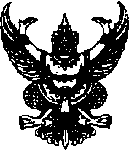 ส่วนราชการ   วิทยาลัยการอาชีพนครยะลา								ที่						 วันที่							เรื่อง   ส่งแบบเค้าโครงการวิจัยเพื่อพัฒนาการเรียนรู้								เรียน    ผู้อำนวยการวิทยาลัยการอาชีพนครยะลา		ตามที่งานวิจัยพัฒนานวัตกรรมและสิ่งประดิษฐ์  ฝ่ายแผนงานและความร่วมมือ  ให้ครูผู้สอนดำเนินจัดทำวิจัยในชั้นเรียนเพื่อพัฒนาการเรียนรู้  ภาคเรียนที่ ............  ปีการศึกษา...............  นั้น		ในการนี้ข้าพเจ้า.....................................ครูประจำสาขาวิชา..........................   ได้จัดทำแบบเค้าโครงการวิจัยเพื่อพัฒนาการเรียนรู้  เรื่อง ........................................................ภาคเรียนที่................ ปีการศึกษา...................  และขอส่งแบบเค้าโครงการวิจัยเพื่อพัฒนาการเรียนรู้ตามเอกสารแนบ 		จึงเรียนมาเพื่อโปรดทราบและพิจารณา            (...................................................)           ตำแหน่ง............................................1.  ความคิดเห็นของหัวหน้าแผนกวิชา...................................................................................ลงชื่อ..................................................(..................................................)หัวหน้าสาขาวิชา...............................4.  คำสั่งผู้อำนวยการวิทยาลัย.................................................................................................................................................................................................................................................................................................................................................................................................................................................................................................................................................................................ลงชื่อ..............................................................(นายภาณุวัฒน์  บุญยะรัตน์)ผู้อำนวยการวิทยาลัยการอาชีพนครยะลา2.  ความคิดเห็นของหัวหน้างานวิจัยฯ....................................................................................ลงชื่อ....................................................(นางาสาวนูรีซัน  อาบู)ตำแหน่ง หัวหน้างานวิจัยพัฒนานวัตกรรม และสิ่งประดิษฐ์4.  คำสั่งผู้อำนวยการวิทยาลัย.................................................................................................................................................................................................................................................................................................................................................................................................................................................................................................................................................................................ลงชื่อ..............................................................(นายภาณุวัฒน์  บุญยะรัตน์)ผู้อำนวยการวิทยาลัยการอาชีพนครยะลา3.  ความคิดเห็นของรองผู้อำนวยการฝ่ายแผนงานและความร่วมมือ   เรียน  ผู้อำนวยการวิทยาลัยการอาชีพนครยะลา  ........................................................................................................................................................................................................................................ลงชื่อ.................................................(นายอาหามะ  ดือเร๊ะ)รองผู้อำนวยการฝ่ายแผนงานและความร่วมมือ4.  คำสั่งผู้อำนวยการวิทยาลัย.................................................................................................................................................................................................................................................................................................................................................................................................................................................................................................................................................................................ลงชื่อ..............................................................(นายภาณุวัฒน์  บุญยะรัตน์)ผู้อำนวยการวิทยาลัยการอาชีพนครยะลา